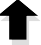 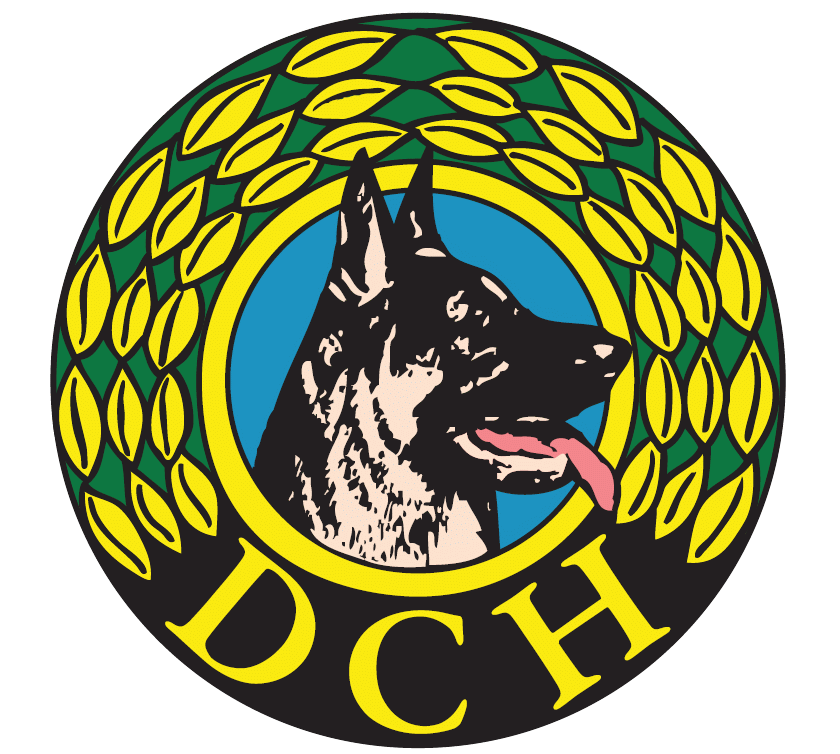 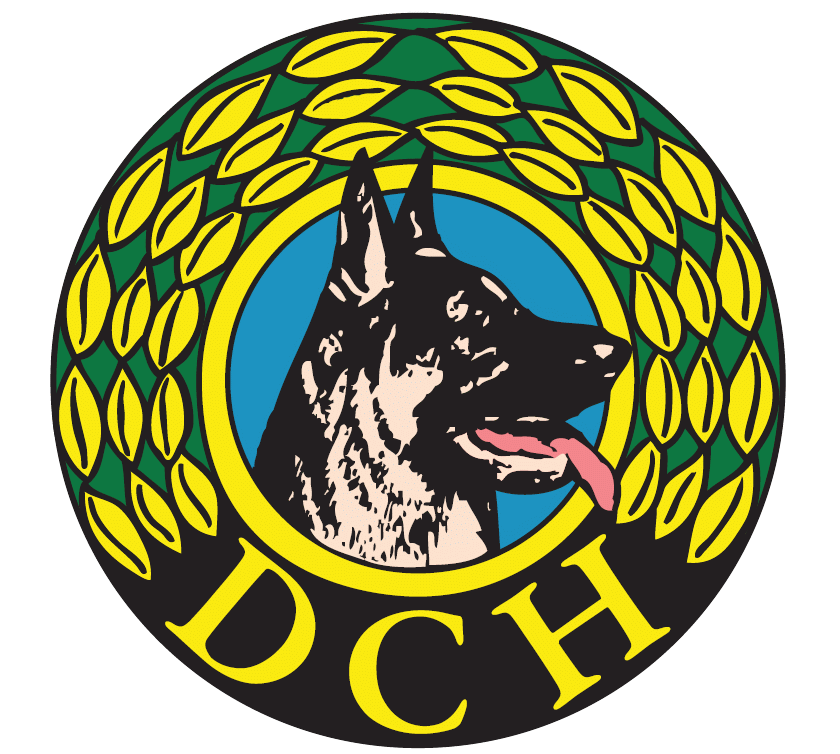 Udfyldes på kundens anfordring af eftersøger og udleveres til kunden.UDGIFTSBILAGUDGIFTSBILAGUDGIFTSBILAGUDGIFTSBILAGAnledning:Anledning:Anledning:Anledning:Dato:Dato:Dato:Dato:Navn: Adresse: Postnr/by.: Telefon:Bank:BELØBSMODTAGER:BELØBSMODTAGER:BELØBSMODTAGER:Navn: Adresse: Postnr/by.: Telefon:Bank:Navn: Adresse: Postnr/by.: Telefon:Bank:Navn: Adresse: Postnr/by.: Telefon:Bank: 	 Mail:	 	Reg. Nr.:	Kto. Nr. 	 Mail:	 	Reg. Nr.:	Kto. Nr. 	 Mail:	 	Reg. Nr.:	Kto. Nr.UDGIFTER:Kørsel i egen bil: Antal km:	á 3,79 =	Beløb:UDGIFTER:Kørsel i egen bil: Antal km:	á 3,79 =	Beløb:UDGIFTER:Kørsel i egen bil: Antal km:	á 3,79 =	Beløb:UDGIFTER:Kørsel i egen bil: Antal km:	á 3,79 =	Beløb:Kvittering:Kvittering:Eftersøgers underskriftEftersøgers underskriftEftersøgers underskriftEftersøgers underskriftEventuelle bemærkninger:Eventuelle bemærkninger:Eventuelle bemærkninger:Eventuelle bemærkninger: